«Дорогим папочкам в подарок». Аппликация к Дню защитника Отечества
«Дорогим папочкам в подарок». Аппликация к Дню защитника ОтечестваДень защитника Отечества. Дорогим папочкам в подарок.К празднику мы с детьми решили изготовить кружечки. Представляю к вниманию работы детей средней группы.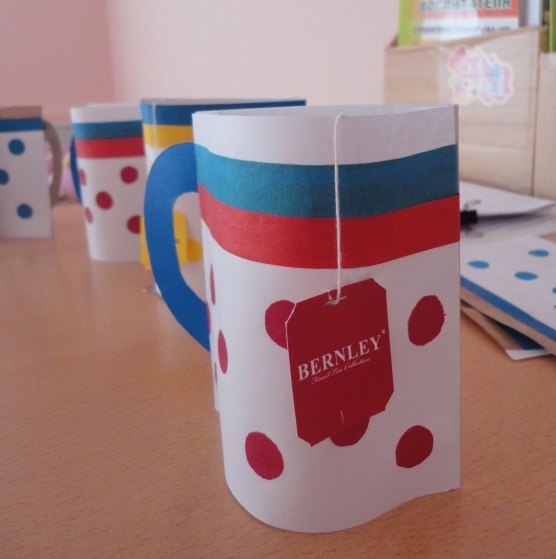 Для работы нам понадобился:альбомный лист (1/4 часть)цветная бумагакартон белыйклейярлычок от пакетированного чаяРебята с удовольствием приклеивали полоски, причем некоторые цвета подбирали под цвета Российского флага.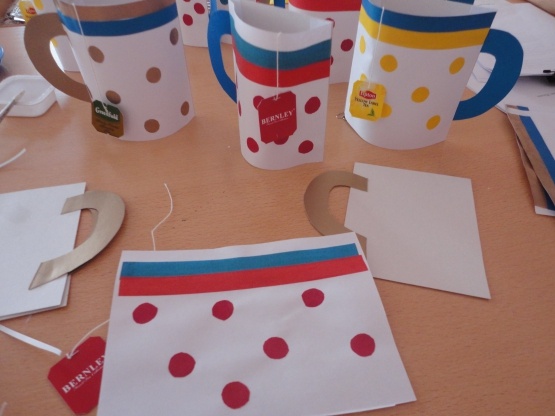 Картон на который приклеивается сама аппликация должен быть меньшего размера. В результате чего кружечка принимает выпуклый вид и может просто стоять на столе.Домашнего уюта добавили горошки и ярлычок от пакетированного чая.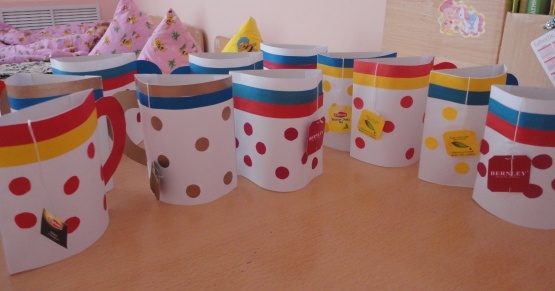 